I hereby irrevocably consent without royalty or other compensation of any kind, to the use, for any lawful purpose, including but not limited to advertising and trade  its subsidiaries, affiliated companies, and successors-in-interest (hereinafter referred to as “Chevron”) of my name, voice and any portraits, likeness, pictures, images, video, film and photographs of me (hereinafter “Images”) taken by or on behalf of Chevron and reproductions of the same in any form, in any medium, including on the World Wide Web, hereby releasing Chevron from all liability arising from use of Images including what I might deem misrepresentation of me by virtue of distortion, optical illusions or faulty mechanical reproductions. I agree that all such Images whether plates, transparencies, negatives, film, video, audio, electronic, digital, and/or any medium now or hereafter utilized connected therewith are and shall remain the property of Chevron. All copyrights, rights of publicity and other intellectual property rights in Images shall belong to Chevron, and if requested, I will execute any additional agreements to evidence these rights. I further agree to the use of statements made by me about Chevron and its various activities for advertising and trade purposes by Chevron.I acknowledge that this release constitutes the entire understanding with the above parties, all prior understandings, if any, being merged herein.Release Agreement for Adult Model(s) –
for non-U.S. use onlypurposes, by [insert Opco name],SignaturePrint Name (and CAI)Job TitleWitnessDate  (can be photographer)PhotographerImage File NameSignatureSignaturePrint NameJob TitleSignatureSignaturePrint NameJob TitleSignatureSignaturePrint NameJob TitleSignatureSignaturePrint NameJob TitleSignatureSignaturePrint NameJob TitleSignatureSignaturePrint NameJob TitleSignatureSignaturePrint NameJob TitleSignatureSignaturePrint NameJob TitleSignatureSignaturePrint NameJob TitleSignatureSignaturePrint NameJob Title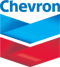 